lMADONAS NOVADA PAŠVALDĪBA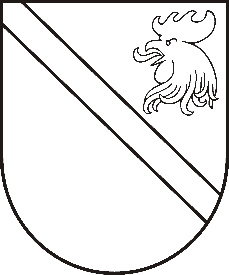 Reģ. Nr. 90000054572Saieta laukums 1, Madona, Madonas novads, LV-4801 t. 64860090, fakss 64860079, e-pasts: dome@madona.lv ___________________________________________________________________________MADONAS NOVADA PAŠVALDĪBAS DOMESLĒMUMSMadonā2018.gada 27.jūnijā								Nr.275									(protokols Nr.11, 26.p.)Par grozījumiem un papildinājumiem Madonas novada pašvaldības domes  31.05.2018. lēmumā Nr. 225 (protokols Nr. 9,30.p.) Noklausījusies sniegto informāciju par nepieciešamajām izmaiņām dienesta  amata vienību sarakstā sakarā ar pašvaldības funkcijas sociālā atbalsta un rehabilitācijas pakalpojums deleģēšanu nodibinājumam “Latvijas Evanģēliski luteriskās Baznīcas Diakonijas centrs”,  ņemot vērā Sociālo un veselības jautājumu komitejas  iesniegto lēmuma projektu (13.06.2018. Protokols Nr.7,5.p.), izdarīt grozījumus un papildinājumus  Madonas novada pašvaldības domes  31.05.2018. lēmuma Nr. 225 (protokols Nr. 9, 30.p.) pielikumā “Madonas novada  pašvaldības Sociālā dienesta  amatu vienību saraksts uz 2018. gada  1.jūliju”, ņemot vērā 19.06.2018. Finanšu un attīstības komitejas atzinumu, atklāti balsojot: PAR – 11 (Zigfrīds Gora, Ivars Miķelsons, Antra Gotlaufa, Artūrs Grandāns, Gunārs Ikaunieks, Valda Kļaviņa, Andris Sakne, Rihards Saulītis, Inese Strode, Aleksandrs Šrubs, Gatis Teilis), PRET – NAV,  ATTURAS – NAV, Madonas novada pašvaldības dome  NOLEMJ: Madonas novada pašvaldības domes  31.05.2018. lēmumā Nr.225 (protokols Nr. 9,30.p.) izdarīt šādus grozījumus:1. Pielikumā “Madonas novada  pašvaldības Sociālā dienesta  amatu vienību saraksts uz 2018. gada  1.jūliju” no amata vienību saraksta izslēgt amata vienības:1.1. pirtnieks, apkopējs,   profesijas kods 5142-13,9112-01, mēneša algas likme 456,00 EUR.1.2.virtuves  darbinieks, apkopējs, profesijas kods 9412 02, 9112 01, mēneša algas likme 456,00 EUR.2. Pielikumā “Madonas novada  pašvaldības Sociālā dienesta  amatu vienību saraksts uz 2018. gada  1.jūliju” papildināt   amata vienību sarakstu:2.1. sociālais rehabilitētājs, Profesijas kods – 3412 02, mēneša algas likme 456 EUR.2.2.apkopējs, saimniecības strādnieks, profesijas kods 9112-01, 9211-01, mēneša algas likme 456,00 EUR.             3. Lēmums stājas spēkā ar 01.07.2018.Domes priekšsēdētāja vietnieks					Z.Gora